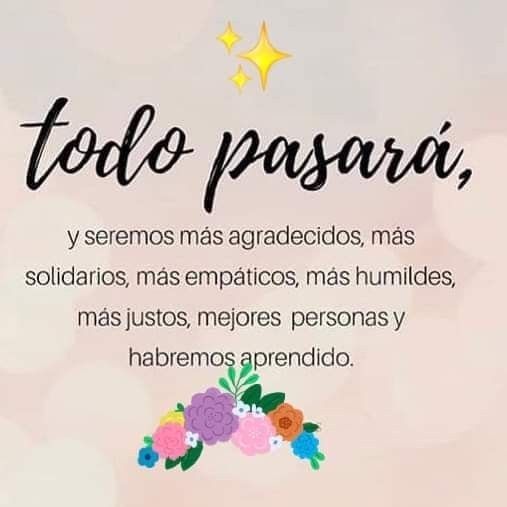                                 Liceo José Victorino Lastarria                                                 Rancagua                           “Formando Técnicos para el mañana”                                   Unidad Técnico-PedagógicaGuía 15 Artes Musicales Segundo Medio.OA 3: Cantar y tocar repertorio diverso sobre la base de una selección personal, desarrollando habilidades tales como manejo de estilo, fluidez, capacidad de proponer y dirigir, identificación de voces y funciones en un grupo, entre otras.OBJETIVO: interpretar música por medio de la práctica instrumental melódica, rítmica y armónica.ActividadAbrir el siguiente link analizando la canción instrumental “LA PARTIDA” del compositor nacional VICTOR JARA. https://www.youtube.com/watch?v=_8LaF-tFgg0 La ejecución musical será en base a los recursos del estudiante y disposición para ejecutar  la partitura.Se pedirá la grabación de un audio o video de la interpretación musical en su momento.Ticket de salida para estudiantes sin acceso a las clases online.¿Cómo se llama la primera línea del pentagrama musical?Do      b) Sol        c) Mi¿Qué significa el bemol “b”?Baja un semitono       b) Sube un semitono     c) Unísono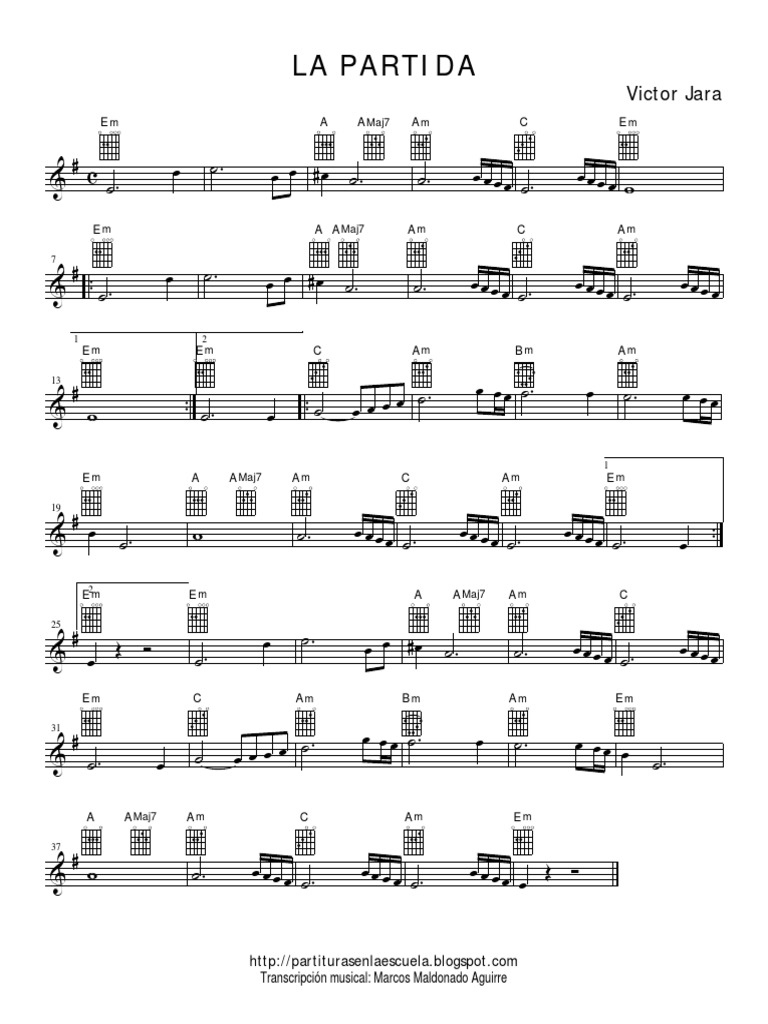 Nombre:Curso:Profesor: Esteban JiménezFecha:  7 al 11  septiembre